Publicado en España el 18/05/2016 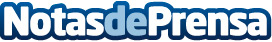 Lefebvre – El Derecho celebra el Día de Internet con un 30% de descuento en producto electrónicoSe une así a la conmemoración del Día de Internet, con un descuento vigente en su tienda online los días 17,18 y 19 de mayoDatos de contacto:Lefebvre - El DerechoNota de prensa publicada en: https://www.notasdeprensa.es/lefebvre-el-derecho-celebra-el-dia-de-internet Categorias: Derecho Telecomunicaciones E-Commerce http://www.notasdeprensa.es